Упражнения для развития памятиГруппа №1: Упражнения на развитие способности к воссозданию мысленных образов (визуализацию понятий).Упражнение №1 "Мысленные образы, отвечающие понятиям прямо или косвенно".Упражнение проводится в два этапа. Т.к. детям в этом возрасте сложно удерживать мысленный образ достаточно долго без подкрепления, то на 1-м этапе необходимо использовать графическое изображение понятия. Взрослый говорит ребятишкам: "Попробуйте к каждому из названных мной слов сделать какой-либо рисунок". Зрительный образ, прямо отвечающий понятию, возникает легко, почти автоматически, тогда как в случае косвенного соответствия нужны усилия воображения.Примерный перечень возможных серий:Серия № 1Грузовик            Умная кошкаГнев                   Мальчик-трусВеселая игра      Капризный ребенокДерево               Хорошая погодаНаказание          Интересная сказкаСерия № 2 Веселый праздник    РадостьТемный лес              БолезньОтчаяние                  Быстрый человекСмелость                  ПечальГлухая старуха         Теплый ветерСерия № 3Сомнение            ЗавистьСила воли            ДеньУспех                   СтрахСкорость              Сильный характерСправедливость    Хороший товарищ2-й этап - представление слов или фраз в уме, без фиксации на бумаге.Упражнение №2 (усложненный вариант предыдущего задания). Берутся 200-300 спичек. Вы диктуете детям слова, а их задача - выкладывать из спичек образ, который эти слова у них вызывают. (Например, трактор может вызвать образ ломаной линии от звука "р-р-р".) Спички можно класть в любом положении, ломать. Слова диктуются с паузой в 1 мин. После того, как закончили диктовать слова, дети должны по составленным ими "образам-спичкам" воспроизвести слова. По мере тренированности повышается скорость и увеличивается количество слов.Теперь, когда дети научились создавать зрительные образы, облекая их в конкретную форму, обратитесь к другой стороне процесса запоминания - осознанному восприятию. Научить детей концентрировать внимание на запоминаемом объекте поможет вам привлечение к его исследованию чувств как стимуляции деятельности мозга.Группа №2: Упражнения, направленные на развитие осознанного восприятия и концентрацию внимания.Упражнение №3. "Осознание визуального материала".Для этого упражнения потребуются листок бумаги, карандаши и секундомер. На рисунке, приведенном ниже, представлены 12 изображений. Детям предлагается рассмотреть рисунки первой строки, закрыв остальные листом бумаги, чтобы они не отвлекали внимание. Спустя 30 сек попросите их закрыть целиком всю страницу и нарисовать по памяти предметы первой строки. Затем предложите им сравнить, насколько их рисунки соответствуют рисункам образца. Далее перейдите к следующей строке. С двумя последними строками поработайте одновременно.Упражнение №4. Пробуждение "чувства деталей".Перейдите от конкретных изображений к абстрактным. Предложите детям для начала четыре абстрактные фигуры.Каждую из них они должны рассматривать в течение минуты, закрывая при этом остальные, чтобы не отвлекать внимание. Затем попросите ребят мысленно представить себе эти фигуры во всех деталях и по памяти начертить каждую на бумаге. Упражнение №5. "Осознание словесного материала" (используется для тренировки как зрительной памяти, так и слуховой).Цель этого упражнения - заставить детей поразмышлять о словах. Ведущий говорит: "Сейчас я буду читать (показывать) (в зависимости от тренируемого типа памяти) слова, услышав (увидев) каждое слово, представляйте себе внешний вид данного предмета, его вкус, запах, звуки, которые он может издавать, и т.п. Например, зубная паста на вид белая и блестящая, с мятным запахом и вкусом острым и сладким одновременно".В качестве предварительной тренировки можно предложить детям сначала описывать вслух вызываемые при помощи чувств образы и лишь после этого переходить к работе "только в уме". Упражнение №6. "Оживление".К этому упражнению желательно переходить после того, как будут хорошо освоены предыдущие, т.к. оно требует сформированности умения переводить информацию в зрительный образ (навыка визуализации) и особой концентрации внимания, вызываемой осознанностью восприятия.Предложите детям представить себе какого-либо зверя, животное. После того, как образ создан, попросите их "оживить" картинку, т.е. чтобы животное начало двигаться, жить своей жизнью в воображении. Пусть дети расскажут друг другу про своих зверей. Затем подведите итоги, чей рассказ оказался самым интересным. После упражнений с живыми существами можно переходить к "оживлению" предметов. Упражнение выполняется сначала с закрытыми глазами, а потом с открытыми. Всего на различных занятиях предлагается для достижения хорошего результата оживить 50 живых существ и 100 предметов. Можно провести это упражнение в качестве игры в волшебника: ребенку предлагается стать волшебником, способным оживлять при помощи волшебной палочки все, что угодно. Например, он касается в своем воображении предмета, и тот оживает, затем "волшебник" рассказывает всем, что он видит; после роли меняются.Все приведенные выше упражнения способствуют записи информации, что необходимо для пользования кратковременной памятью. При этом данные памяти, идущие от восприятия, в соответствии с решаемой задачей дополняются данными, хранящимися в долговременной памяти. В то же время, чтобы воспоминания кратковременной памяти перешли на длительное хранение, т.е. в долговременную память, они должны подвергнуться специальной обработке - структурированию и упорядочиванию. Таким образом, становится ясно, что подобный процесс передачи невозможен без участия в нем мыслительных операций. Первичная обработка по систематизации и классификации запоминаемых объектов происходит с помощью операций установления сходства и различий, при обязательном участии эмоциональной сферы. Это обеспечивает деление информации на категории (для удобства хранения) и снабжает ее опознавательными сенсорными знаками, облегчающими извлечение из памяти. В связи с этим работа по тренировке долговременной памяти должна начинаться с необходимости развития у детей умения сравнивать запоминаемые предметы, находить в них черты сходства и отличия.Группа №3: Упражнения на развитие операций установления сходства и различий, анализа деталей и их синтеза.Упражнение №7.Все анализируемые предметы исследуются по одной и той же схеме: от эмоций к логике. Приведем план такого анализа. 1. Эмоциональное восприятие предмета."Посмотри, какое он производит на тебя впечатление? Как тебе нравятся его цвет, форма, те предметы, которые его окружают, выделяются на общем фоне?"Подобные вопросы взрослого должны натолкнуть ребенка на анализ его эмоциональных реакций. Задача ведущего - вовлечь ребенка в активный процесс восприятия, в который сознательно включается эмоциональный фактор, гарантирующий лучшую долговременную запись в памяти. Постарайтесь выяснить, что произвело на ребенка самое яркое впечатление.2. Анализ вызванных эмоций."Скажи, этот предмет тебе приятен или нет? Он тебя раздражает или успокаивает? Кажется впечатляющим или бесцветным? Грустным или забавным? Увлекательным или скучным?"Учите ребенка прислушиваться к своим эмоциям, разбираться в них. Такого рода размышления о вызываемых эмоциях способствуют лучшему закреплению следов в памяти.Логическая часть. Простая стратегия анализа позволит сосредоточиться на главных, особо значимых аспектах.3. Установление общего смысла."Посмотрите на предмет. Что это за предмет? Как он называется?"4. Рассматривание с точки зрения композиции."Посмотрите, какие использованы краски, дополнительные элементы, выгодно отличающие предмет? Что находится на переднем плане? и т.д."Постарайтесь своими вопросами вовлечь ребенка в пространственное восприятие объекта.5. Анализ деталей.Теперь вы должны найти с детьми наиболее значимые элементы, дающие специфическую информацию о предмете. Углубитесь в описание, сосредоточиваясь на отдельных деталях. Этот этап может быть более или менее сложным в зависимости от количества деталей, которые должны запомнить дети.6. Синтез."Закройте глаза и попробуйте мысленно представить себе исследованный объект. Скажите, что вы четко видите на своей картинке? Возьмите карандаши (краски) и нарисуйте, как вы его запомнили".В заключение можно сравнить полученные рисунки. Для упражнений в приведенном выше анализе используются предметы, доступные в ваших условиях:- фрукты или овощи; начните с одного объекта, постепенно переходя к сравнению нескольких одного и того же семейства;- цветы и растения;- деревья; исследуйте с детьми их общую форму, крону, ветки, листья, цветки, плоды или сережки (если имеются);- животные (например, кошки, собаки, птицы);- близкие окрестности (близлежащие улицы, парки и т.д.);- люди; лица, голоса, привычки своих друзей, товарищей.Упражнение №8.Ребенку предлагают запомнить предметы, изображенные на 3-4 картинках, и назвать их по памяти. Затем он должен отыскивать их изображение на 10-12 похожих картинках, но беспорядочно разбросанных. Это же упражнение можно использовать для узнавания букв или цифр, применяя специально изготовленные карточки или кассу букв и цифр.Постепенно количество запоминаемых картинок можно увеличивать.Описанные выше упражнения помогут детям научиться упорядочивать запоминаемую информацию. Для извлечения же информации необходимо "ушко", или "ниточка", за которую ее можно было бы вытаскивать. Таким инструментом являются ассоциации. Ассоциация - это психический процесс, в результате которого одни представления и понятия вызывают появление в уме других. Например, вспомнили про праздник Новый Год - и сразу в сознании всплыли представления о елке, салате "Оливье", шампанском, Снегурочке с Дедом Морозом…Обычно ассоциации устанавливаются скорее интуитивно, чем логично, хотя сама подобная работа невозможна без умения находить сходства или различия. Именно поэтому упражнения предыдущей группы должны быть проработаны особенно тщательно. Тренировке же умения устанавливать связи (ассоциации) между элементами материала посвящены упражнения четвертой группы. Здесь же приводятся задания на развитие ассоциативного мышления, умения подбирать конкретные зрительные образы к абстрактным понятиям, а также описывается мнемотехнический прием "нелогичные ассоциации" для запоминания не связанных между собой слов.Группа №4: Упражнения, направленные на развитие способности устанавливать связи (ассоциации) между элементами материала.Упражнение №9. "Двойная стимуляция памяти".Перед ребенком раскладывают 15-20 карточек с изображением отдельных предметов (например, яблоко, троллейбус, чайник, самолет, ручка, рубашка, автомобиль, лошадь, флажок, петух и т.д.). Ребенку говорят: "Я сейчас назову тебе несколько слов. Посмотри на эти картинки, выбери из них ту, которая поможет тебе запомнить каждое слово, и отложи ее в сторону". Затем читается первое слово. После того, как ребенок отложит картинку, читается второе слово и т.д. Далее он должен воспроизвести предъявленные слова. Для этого он берет по очереди отложенные в сторону картинки и с их помощью припоминает те слова, которые ему были названы.Примерный набор слов:пожар, завод, корова, стул, вода, отец, кисель, сидеть, ошибка, доброта и т.д.Упражнение №10.Вы даете детям несколько слов, их необходимо перегруппировать, объединяя по какому-либо признаку, чтобы облегчить запоминание; а потом придумать историю, которая свела бы их вместе.Упражнение №11. "Посмотрите внимательно на рисунок. На нем представлены названия животных. Вообразите себе этих животных в местах, где помещены их названия, и придумайте историю, связывающую их между собой".Затем рисунок закрывается, и дети должны на листке бумаги воспроизвести названия животных на их местах.Упражнение №12 (на развитие ассоциативного мышления). Цель этого упражнения - побудить детей к ассоциативному мышлению. Предложите им несколько слов и общими усилиями постарайтесь зафиксировать все ассоциации, которые придут им на ум при чтении этих слов, например:Верблюд - горб, гора, пустыня, кактус, песок и т.д.В конце попросите детей поработать самостоятельно над 2-3 словами. Применяйте это упражнение как можно чаще, формируя тем самым навык ассоциативного мышления.Примерный набор слов:ноготь, стакан, солнечный, осленок и т.п.Упражнение №13. "Конкретизация абстрактного"."Найдите конкретные зрительные образы, которые могут ассоциироваться с каждым из приведенных ниже слов, например, любовь/сердце и т.д."Все эти упражнения направлены на формирование умения устанавливать логичные ассоциации, т.е. развивают логический вид запоминания. Однако в школе часто нужно запомнить материал, внешне логически не связанный. Для формирования этого умения мы предлагаем следующие упражнения. Упражнение №14. "Нелогичные ассоциации".Дайте детям несколько слов, логически не связанных между собой.Книга Цветок Сосиска МылоПредложите им попробовать найти ассоциации, которые бы связывали эти слова. Пусть они фиксируют первые пришедшие на ум ассоциации. Постарайтесь дать простор их воображению, не ограничивайте их рамками логичных ассоциаций. В результате должна получиться маленькая история.Используйте это упражнение как можно чаще, чтобы выработать у детей устойчивый навык.Упражнение №15. "Нелогичные" парные ассоциации слов.В этом упражнении требуется объединить в воображении два предмета, не имеющих ничего общего друг с другом, т.е. не связанных между собой естественными ассоциациями."Попробуйте создать в уме образ каждого предмета. А теперь мысленно объедините оба предмета в одной четкой картинке. Предметы могут объединяться по любой ассоциации, дайте волю своему воображению. Пусть, например, даны слова "волосы" и "вода"; почему бы не вообразить волосы, промокшие под дождем, или волосы, которые моют? Постарайтесь нарисовать как можно более яркую картинку".Примерные пары для тренировки:Горшок - коридор       Солнце - палецКовер - кофе              Двор - ножницыКольцо - лампа          Котлета - песокНоготь - книга            Обезьяна - пальтоЖук - кресло              Зубной врач - туалет Сначала пускай дети потренируются вслух, рассказывая друг другу свои картинки, затем поработают самостоятельно. На следующих занятиях продиктуйте им по одному слову из каждой пары - они должны вспомнить и записать второе. Обратите их внимание на полученный результат. Упражнение №16. "Запоминание слов".Теперь можно попробовать научить детей запоминать несколько логически не связанных слов. Начните с 10 слов, например:дерево стол река корзина расческа мыло ежик резинка книга солнцеЭти слова надо связать в рассказ:"Представьте зеленое красивое ДЕРЕВО. Из него начинает расти в сторону доска, из доски вниз опускается ножка, получается СТОЛ. Приближаем свой взгляд к столу и видим на нем лужу, которая стекает вниз, превращаясь в целую РЕКУ. Посередине реки образуется воронка, которая превращается в КОРЗИНУ. Корзина вылетает из реки на берег. Вы подходите, отламываете один край - получается РАСЧЕСКА. Вы берете ее и начинаете расчесывать свои волосы, а затем мыть их МЫЛОМ. Мыло стекает и остаются волосы, торчащие ЕЖИКОМ. Вам очень неудобно, и вы берете РЕЗИНКУ и стягиваете ею волосы. Резинка не выдерживает и лопается. Когда она падает вниз, разворачивается по прямой линии и превращается в КНИГУ. Вы открываете книгу, а из нее прямо вам в глаза ярко светит СОЛНЦЕ".Сначала пусть дети пытаются представить рассказ, составленный вами, затем практикуются сами, придумывая рассказ (используются другие слова) и делясь им друг с другом. На заключительном этапе - вы диктуете им слова, а они, самостоятельно воображая, запоминают их.Постепенно количество слов, предназначенных для запоминания, увеличивается.Задача взрослого во всей этой работе - привести подобную запись, упорядочение и извлечение материала из памяти в устойчивый навык работы с информацией.Теперь остановимся непосредственно на запоминании материала, часто используемого в школьной программе.Упражнение №17. "Запоминание стихов".Любой текст можно представить мысленными образами, на этом и основана предлагаемая техника запоминания, которой следует обучать детей.В огороде чучело Шляпу нахлобучило Рукавами машет - И как будто пляшет! Это чучело - оно Сторожить поставлено,Чтобы птицы не летали, Чтоб горошек не клевали. Вот какое чучело Шляпу нахлобучило, Синий шарф на палке - Пусть боятся галки!                              (И. Михайлова)а) Прочитайте внимательно первую строчку стихотворения.б) Закройте глаза и попробуйте зримо представить себе содержание этой строки в уме. Постарайтесь нарисовать картинку яркой, почувствовать, как вы к ней относитесь: нравится вам ее содержание или нет.в) Перейдите к следующей строчке. Прочитайте ее вслух и представьте в своем воображении. Продолжайте то же самое со всеми строчками.У детей в голове должна получиться очень ясная картина образов, содержащихся в стихотворении. Дайте им задание прочитать все стихотворение вслух без остановок, подкрепляя слова возникающими зрительными образами.г) "Теперь, - говорите вы детям, - попробуйте вспомнить стихотворение, отталкиваясь от мысленных образов. Закройте глаза и воспроизведите те образы, которые вам запомнились. Опишите их своими словами".д) Проверьте себя, повторно перечитывая стихотворение вслух. Если нужно, подправьте образы, перечитывая стихотворение еще раз внимательно. Исправьте также последовательность, в которой эти образы у вас возникают.е) Произнося стихотворение, вслушайтесь в звучание слов.Обращайте внимание на ритм и рифмы.Каждый раз обсуждайте заучиваемое стихотворение; опишите и охарактеризуйте с детьми стихи, попросите их поделиться впечатлениями от самого текста.Упражнение №18. "Запоминание текста".Очень часто учитель сталкивается с трудностями в обучении детей пересказу как в устной форме, так и в письменной (изложении). Предлагаем вам примерный вариант работы с текстом, облегчающий его запоминание.- Определите основную идею содержания текста. Выявите главное - о чем идет речь? Для этого разрешите детям бегло просмотреть текст. Обратите внимание ребят на заголовок.- Спросите, из скольких частей состоит текст. Теперь постарайтесь помочь им поставить вопросы к каждой части, основываясь на подзаголовках (если есть), а затем при чтении дайте им возможность найти на них ответы. Это позволит детям проследить развитие главной идеи произведения.- Составьте с детьми план текста, выявляющий его структурную композицию. Для этого разбейте текст на длинные абзацы, содержание внутри которых объединено общей идеей. План можно составить письменно, а можно подчеркивать ключевые слова в абзаце, которые и составят основную мысль.- Предложите детям пересказать эти идеи сначала вслух, а затем про себя.- Теперь дети должны тотчас же повторно просмотреть текст, вновь акцентируя внимание на основных идеях, порядке их изложения и выделяя яркие образы и примеры, подкрепляющие основную мысль. При чтении просите детей зримо воспроизводить образы, подсказываемые текстом.- Перейдите к рассмотрению деталей произведения. Выявите вместе с детьми самые существенные из них.- Наконец, перейдите к личным комментариям и замечаниям детей. Выясните, что думают ребята об отношении автора к главным героям, событиям. Попросите их доказать это. Затем перейдите к обсуждению впечатлений самих детей. Старайтесь, чтобы дети не ограничивались согласием или несогласием с автором, а выражали, почему их мнение таково. Попросите их точно описать, что им нравится, а что нет- В заключение дайте ребятам возможность ответить на шесть простых вопросов: Кто делает, Что, Когда, Почему, Где, Как? Это позволит дольше сохранить прочитанное в активной зоне детской памяти.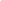 Упражнения для развития памяти Упражнения 1.  Предложите ребёнку закрыть глаза и по памяти назвать все предметы, которые стоят в его комнате. Затем откроет глаза и проверит верно ли были названы им предметы. Упражнение 2.  «Мысленные образы и эмоции» «Я вам буду говорить фразы, а вы после каждой закройте глаза и представьте себе соответствующие картинки». Собака, виляющая хвостом. Муха в вашем супе. Миндальное печенье в коробочке в форме ромба. Молния в темноте. Пятно на вашей любимой рубашке или юбке. Капли, сверкающие на солнце. Крик ужаса в ночи. "Теперь возьмите листок бумаги и попробуйте вспомнить и записать названные фразы». Это же упражнения можно использовать для тренировки зрительной памяти, а не слуховой. Тогда список фраз не произносится ведущим,   а дается написанным на листке бумаге. Инструкция так же меняется соответствующим образом: «прочитайте ниже приведенные строчки и после каждой строчке, закрыв глаза, представьте себе соответствующею картину». Упражнение 4  «Осознание словесного материала» Используется как для тренировки зрительной памяти, так и слуховой. Цель этого упражнения – заставить детей поразмышлять о словах. Ведущий говорит: сейчас я буду читать (показывать) слова: услышав (увидев) каждое слово, представляйте себе внешний вид данного предмета, его вкус, запах, звуки, которые он может издавать , и т. п. например , зубная паста на вид белая и блестящая , с мятным запахом и вкусом острым и сладким одновременно. Бумага        шерсть        сапог          гнездо         телега          палец          Кот              волосы          лимонад   колесо          роза             слон Палка           платок          поцелуй      фильм           слеза           автобус Блин            ботинок        доктор          счастье         птица         мороженное Упражнение 3. «Двойная стимуляция памяти»          Перед учеником раскладывают 15-20 карточек с изображением отдельных предметов (например, яблоко, троллейбус, чайник, самолет, ручка, рубашка, автомобиль, лошадь, флажок, петух и т.д.) Ребенку говорят: «Я сейчас назову тебе несколько слов. Посмотри на эти картинки, выбери из них ту, которая поможет тебе запомнить каждое слово, и отложи ее в сторону». Затем читается первое слово. После того, как ученик отложил картинку, читается второе слово и т. д. Далее ученик должен воспроизвести предъявленные слова. Для этого он берет по очереди отложенные в сторону картинки и с их помощью припоминает те слова, которые ему были названы. Примерный набор слов: Пожар, завод, корова, стул, вода. Отец, кисель, сидеть, ошибка, доброта и т. д. Упражнение 4.  «Развитие ассоциативного мышления» Цель этого упражнения побудить детей к ассоциативному мышлению. Предложите им несколько слов и общими усилиями постарайтесь зафиксировать все ассоциации, которые придут им на ум при чтении этих слов, например: верблюд – горб, гора, пустыня, кактус, песок и т. д. В конце попросите детей поработать самостоятельно над   2-3 словами. Применяйте это упражнение как можно чаще, формируя тем самым навык ассоциативного мышления. Примерный набор слов: ноготь, стакан, солнечный, осленок и т. п. Упражнение 5.  «Мысленные образы и их эмоциональная окраска»          «Закройте глаза и вообразите следующие картинки»: Осиное гнездо Осиное гнездо у вашей двери Осиное гнездо у вашей кровати Старик на скамейки Плачущий старик на скамейке на солнце Острый нож Острый нож, режущий мясо Острый нож, режущий вам палец Птичка в саду Птичка, купающаяся в луже Птичка, взлетающая, спасаясь от кошки «Возьмите листок бумаги и запишите, что вам запомнилось». Это упражнение можно использовать как для тренировки зрительной, так и слуховой памяти.                Упражнение 6. Игра «Исчезнувший предмет» На столе ставится несколько небольших игрушек. Ребятам предлагается запомнить, что находится на столе. Затем дети отворачиваются, а ведущий прячет один предмет и предлагает участникам игры отгадать, какой именно.               Упражнение 7. Игра «Игра на развитие зрительной памяти» Для этой игры понадобятся 10 штук палочек. Их кладут на стол. Ребёнку даётся мало времени, чтобы посмотреть на них. Через 1-2с. Их накрывают листом бумаги. Это-условие игры. Учащийся должен сказать, сколько палочек на столе. Как считать ошибки: Нет ошибок-10 баллов 1 ошибка-8 баллов 2 ошибки-6 баллов 3 ошибки-4 балла 4 ошибки-2 балла 5 ошибок и более-1 балл 